Управление образованиемПолевского Городского округаМУНИЦИПАЛЬНОЕ АВТОНОМНОЕ ОБЩЕОБРАЗОВАТЕЛЬНОЕ УЧРЕЖДЕНИЕПОЛЕВСКОГОГОРОДСКОГО ОКРУГА«СРЕДНЯЯ ОБЩЕОБРАЗОВАТЕЛЬНАЯ ШКОЛА № 8»==================================================================	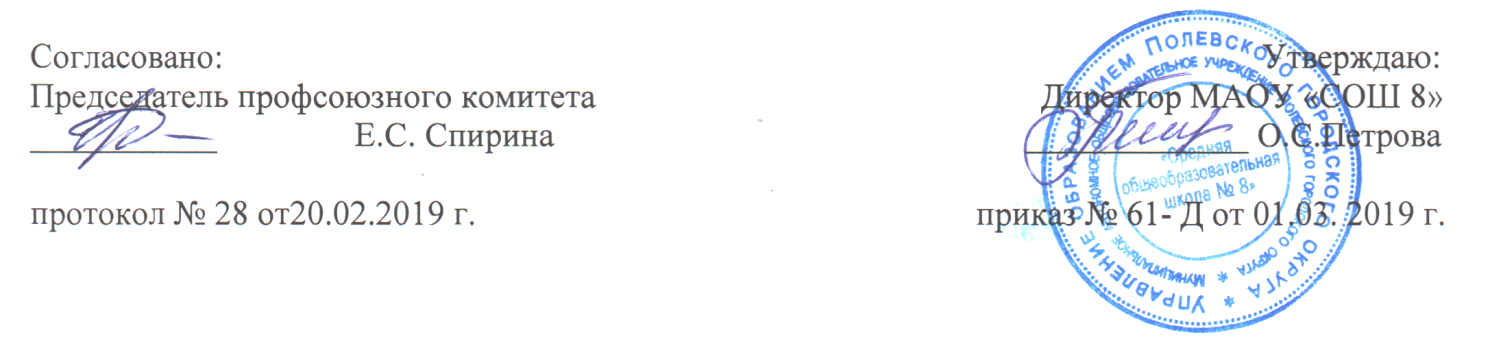 ПОЛОЖЕНИЕоб организации работы по охране труда и обеспечению безопасности образовательного процесса.1.Общие положения 1.1. Охрана   труда  является составной частью социальной политики государства. Обеспечение права работников на  труд  в условиях, отвечающих требованиям безопасности и гигиены, в соответствии с Конституцией Российской Федерации является приоритетным направлением государственной политики в области  охраны   труда. Раздел 10 Трудового Кодекса Российской Федерации охрану   труда  рассматривает как  систему  сохранения жизни и здоровья работников в процессе трудовой деятельности, включающую правовые, социально-экономические, организационно-технические, санитарно-гигиенические, лечебно-профилактические, реабилитационные и иные мероприятия. Настоящий стандарт устанавливает общие требования к  системе  управления   охраной   труда  в МАОУ ПГО «СОШ№ 8» (далее ОУ).1.2.   Положение определяет порядок и структуру управления охраной труда, обеспечением безопасности жизнедеятельности в ОУ, служит основой для формирования системы управления охраной труда, нормативных документов школы.1.3.    Главной целью управления охраной труда и в целом обеспечением безопасности жизнедеятельности ОУ является сохранение жизни и здоровья обучающихся и работников в процессе труда, обучения, воспитания и организованного отдыха. 1.4. Задачи системы управления охраной труда и обеспечения безопасности образовательного процесса:- обеспечение выполнения требований правовых актов и нормативно-технических документов по созданию здоровых и безопасных условий труда, образовательного процесса;- организацию и проведение профилактической работы по предупреждению травматизма, обеспечение всего персонала школы средствами индивидуальной защиты;- предотвращение несчастных случаев с обучающимися во время проведения образовательного процесса, дорожно-транспортного травматизма и происшествий на воде;- соблюдение требований пожарной безопасности, защите окружающей среды и действиям в чрезвычайных ситуациях;- обеспечение безопасности эксплуатации учебных и бытовых помещений;- охрану и укрепление здоровья работающих, обучающихся ОУ, организацию их лечебно-профилактического обслуживания, создание оптимального режимов труда, обучения и организованного отдыха.1.6. Основными условиями для обеспечения безопасности участников образовательного процесса в ОУ выступают: - обеспечение выполнения обучающимися и педагогическими работниками образовательной организации требований законодательных и нормативных правовых актов, регламентирующих создание здоровых и безопасных условий в школе;- предотвращение несчастных случаев с обучающимися в ходе образовательного процесса, а также при проведении различных мероприятий в рамках образовательной деятельности (выезды, участие в спортивных и спортивно-массовых мероприятиях, посещение музеев, выставок, конференций и т. д.);- предупреждение травматизма учащихся.Система охраны труда в школе включает в себя следующую организационную структуру:директора школы;заместителей директора по УВР;заместителя директора по ВР;заместителя директора по АХЧ;преподавателя-организатора ОБЖ; специалиста по охране труда;председателя профсоюзного комитета;уполномоченного по охране труда.В целях организации сотрудничества по охране   труда администрации и работников, а также обучающихся и их родителей  в   школе  создана совместная комиссия по  охране   труда, в состав которой входят на паритетных началах представители администрации, уполномоченных работников.Направления деятельности комиссии по охране труда:- корректировка, разработка инструкций по охране труда и технике безопасности для работников и обучающихся;- доведение содержания инструкций и локальных актов до сведения коллектива и обучающихся;- обеспечение обучения и проверки знаний работников школы нормам, правилам и инструкциям по охране труда;- проведение мероприятий по охране здоровья, труда и отдыха, снижению травматизма и несчастных случаев в школе;- контроль за соблюдением законодательства и правовых актов по охране труда работниками школы, гигиенических требований к условиям обучения в школе, санитарно - эпидемиологических правил, а также локальных актов школы;- контроль за организацией работы педагогического коллектива по охране труда обучающихся: проведения инструктажей классными руководителями, учителями физической культуры, технологии, химии, биологии, физики, информатики;- за прохождением обязательных предварительных и периодических, углубленных медосмотров;- контроль за проведением мероприятий по Гражданской обороне и мерам противопожарной безопасности (объектовые тренировки).2. Организация работы системы охраны труда и обеспечения образовательного процесса.2.1 Педагогический Совет школы:- рассматривает перспективные вопросы обеспечения безопасности жизнедеятельности работников, обучающихся и воспитанников, принимает программы практических мер по улучшению и оздоровлению условий проведения общеобразовательного процесса;- заслушивает руководителя общеобразовательного учреждения о выполнении соглашений, плана работы по обеспечению безопасности жизнедеятельности работников, обучающихся.2.2. Директор школы:- организует работу по созданию и обеспечению условий проведения общеобразовательного процесса в соответствии с действующим законодательством о труде, межотраслевыми и ведомственными нормативными документами и иными локальными актами по охране труда и Уставом общеобразовательного учреждения;- обеспечивает безопасную эксплуатацию инженерно-технических коммуникаций, оборудования и принимает меры по приведению их в соответствие с действующими стандартами, правилами и нормами по охране труда. Своевременно организует осмотры и ремонт зданий общеобразовательного учреждения;- назначает приказом ответственных лиц за соблюдение требований охраны труда в учебных кабинетах, мастерских, спортзале и т.п., а также во всех подсобных помещениях;- утверждает должностные обязанности по обеспечению безопасности жизнедеятельности для педагогического коллектива и инструкции по охране труда для работающих и служащих общеобразовательного учреждения;- принимает меры по внедрению предложений членов коллектива, направленных на дальнейшее улучшение и оздоровление условий проведения образовательного процесса;- выносит на обсуждение собрания трудового коллектива вопросы организации работы по охране труда;- отчитывается на собраниях трудового коллектива о состоянии охраны труда, выполнении мероприятий по оздоровлению работающих, обучающихся, улучшению условий образовательного процесса, а также принимаемых мерах по устранению выявленных недостатков;- организует обеспечение работников образовательного учреждения спецодеждой, спецобувью и другими средствами индивидуальной защиты в соответствии с действующими типовыми нормами и инструкциями, а также обучающихся при проведении общественно-полезного и производительного труда;- осуществляет поощрение работников общеобразовательного учреждения за активную работу по созданию и обеспечению здоровых и безопасных условий при проведении общеобразовательного процесса, а также привлечение к дисциплинарной ответственности лиц, виновных в нарушении законодательства о труде, правил по охране труда;- проводит профилактическую работу по предупреждению травматизма и снижению заболеваемости работников, обучающихся;- оформляет прием новых работников только при наличии положительного заключения медицинского учреждения. Контролирует своевременное проведение диспансеризаций работников, обучающихся;- организует в установленном порядке работу комиссий по приемке школы к новому учебному году;- обеспечивает выполнение директивных и нормативных документов по охране труда, предписаний органов управления образованием, государственного надзора и технической инспекции труда;- немедленно сообщает о групповом,  тяжелом несчастном случае и случае со смертельным исходом вышестоящему руководителю органа управления образованием, родителям пострадавшего (пострадавших) или лицам, их заменяющим. Принимает все возможные меры к устранению причин, вызвавших несчастный случай, обеспечивает необходимые условия для проведения своевременного и объективного расследования согласно действующим Положением;- заключает и организует совместно с профкомом выполнение ежегодных соглашений по охране труда. Подводит итоги выполнения соглашения по охране труда один раз в полугодие;- утверждает по согласованию с профкомом инструкции по охране труда для работающих и обучающихся. В установленном порядке организует пересмотр инструкций;- планирует в установленном порядке периодическое обучение работников школы по вопросам обеспечения безопасности жизнедеятельности на краткосрочных курсах и семинарах, организуемых Департаментом образования и охраной труда;- принимает меры совместно с профкомом, родительской общественностью по улучшению организации питания, ассортимента продуктов, созданию условий для качественного приготовления пищи в столовой;- принимает меры совместно с медицинскими работниками по улучшению медицинского обслуживания и оздоровительной работы;- обеспечивает учебно-трудовую нагрузку работающих, обучающихся с учетом их психофизических возможностей, организует оптимальные режимы труда и отдыха;- запрещает проведение общеобразовательного процесса при наличии опасных условий для здоровья обучающихся или работающих;- несет персональную ответственность за обеспечение здоровых и безопасных условий общеобразовательного процесса.2.3. Заместитель директора по УВР:- организует работу по соблюдению в образовательном процессе норм и правил охраны труда;- обеспечивает контроль за безопасностью используемых в образовательном процессе оборудования, приборов, технических и наглядных средств обучения;- разрешает проведение образовательного процесса обучающимися, при наличии оборудованных для этих целей учебных помещений, отвечающих правилам и нормам безопасности жизнедеятельности, и принятых по акту в эксплуатацию;- организует с участием заместителя директора по административно-хозяйственной работе своевременное и качественное проведение паспортизации учебных кабинетов, мастерских, спортзала, а также подсобных помещений;- составляет на основании полученных от медицинского учреждения материалов, списки лиц, подлежащих периодическим медицинским осмотрам с указанием фактора, по которому установлена необходимость проведения периодического медицинского осмотра;-определяет методику, порядок обучения правилам дорожного движения, поведения на воде и улице, пожарной безопасности;-осуществляет проверку знаний, обучающихся;- проводит совместно с профкомом административно-общественный контроль безопасности использования, хранения учебных приборов и оборудования, наглядных пособий, школьной мебели;- несет ответственность за выполнение должностной инструкции в части обеспечения безопасности жизнедеятельности.  2.4. Заместитель директора по АХР:- обеспечивает соблюдение требований охраны труда при эксплуатации основного здания и других построек общеобразовательного учреждения, технологического, энергетического оборудования, осуществляет их периодический осмотр и организует текущий ремонт;- обеспечивает безопасность пи переноске тяжестей, погрузочно-разгрузочных работах, эксплуатации транспортных средств на территории общеобразовательного учреждения;- организует соблюдение требований пожарной безопасности зданий и сооружений, следит за исправностью средств пожаротушения;- обеспечивает текущий контроль за санитарно-гигиеническим состоянием учебных кабинетов, мастерских, спортзала, жилых и других помещений, а также столовой в соответствии с требованиями норм и правил безопасности жизнедеятельности;- несет ответственность за составление паспорта санитарно-технического состояния общеобразовательного учреждения;- обеспечивает учебные кабинеты, мастерские, бытовые хозяйственные и другие помещения оборудованием и инвентарем, отвечающим требованиям правил и норм безопасности жизнедеятельности, стандартам безопасности труда;- организует ежегодное проведение измерений сопротивления изоляции электроустановок и электропроводки, заземляющих устройств, периодических испытаний и освидетельствований водогрейных котлов, сосудов, работающих под давлением, замер освещенности, шума в помещениях общеобразовательного учреждения в соответствии с правилами и нормами по обеспечению безопасности жизнедеятельности;- приобретает согласно заявке спецодежду, спецобувь и др. средства индивидуальной защиты для работников, обучающихся общеобразовательного учреждения;- обеспечивает учет, хранение противопожарного инвентаря, сушку, стирку, ремонт и обеззараживание спецодежды, спецобуви и индивидуальных средств защиты.    2.5. Председатель профсоюзного комитета  и уполномоченный по охране труда ОУ:- организует общественный контроль за состоянием безопасности жизнедеятельности, деятельностью администрации по созданию и обеспечению здоровых условий труда, быта и отдыха работающих, обучающихся;- принимает участие в разработке перспективных и текущих планов работы, инструкций по обеспечению безопасности жизнедеятельности, подписывает их и способствует претворению в жизнь;- контролирует выполнение коллективных договоров, соглашений по улучшению условий и охраны труда;- осуществляет защиту социальных прав работающих, обучающихся общеобразовательного учреждения;- проводит анализ травматизма и заболеваемости, участвует в разработке и реализации мероприятий по их предупреждению и снижению;2.6. Заместитель директора по воспитательной работе:- обеспечение выполнения классными руководителями возложенных на них обязанностей по обеспечению безопасности жизнедеятельности;- участвует в проведении административно-общественного контроля по вопросам обеспечения безопасности жизнедеятельности, в расследовании несчастных случаев, происшедших с работниками, обучающимися;- несет ответственность за организацию воспитательной работы, общественно-полезного труда обучающихся, в строгом соответствии с нормами и правилами охраны труда;- оказывает методическую помощь классным руководителям, руководителям кружков, спортивных секций, походов, экскурсий, трудовых объединений, общественно полезного, производительного труда и т.п. по вопросам обеспечения охраны труда обучающихся, предупреждения травматизма и других несчастных случаев, организует их инструктаж;- контролирует соблюдение и принимает меры по выполнению санитарно-гигиенических норм, требований, правил по охране труда, пожарной безопасности при проведении воспитательных мероприятий и работ вне общеобразовательного учреждения с обучающимися;- организует с обучающимися и их родителями (лицами, их заменяющими/законными представителями) мероприятия по предупреждению травматизма, дорожно-транспортных происшествий, несчастных случаев, происходящих на улице, воде и т.д. 2.7. Заведующий учебным кабинетом, мастерской, спортивным залом:- осуществляет организацию безопасности и контроль состояния рабочих мест, учебного оборудования, наглядных пособий, спортивного инвентаря;- не допускает проведения учебных занятий, работы кружков, секций в необорудованных для этих целей и не принятых в эксплуатацию помещениях, а обучающихся к проведению занятий или работ без предусмотренной спецодежды, спецобуви и других средств индивидуальной защиты;- контролирует оснащение учебного помещения противопожарным имуществом, медицинскими и индивидуальными средствами защиты, а каждого рабочего места – инструкцией, наглядной агитацией по вопросам обеспечения безопасности жизнедеятельности;- проводит или организует проведение преподавателем инструктажа по охране труда обучающихся с обязательной регистрацией в классном журнале или журнале установленного образца;- вносит предложения по улучшению и оздоровлению условий проведения общеобразовательного процесса (для включения их в соглашение по охране труда), а также доводит до сведения руководителя общеобразовательного учреждения о всех недостатках в обеспечении общеобразовательного процесса, снижающих жизнедеятельность и работоспособность организма работающих, обучающихся (заниженность освещенности, шум пуско-регулирующей аппаратуры, люминесцентных ламп, нарушение экологии на рабочих местах и др.);- подает в установленном порядке заявки на спецодежду, спецобувь и другие средства индивидуальной защиты обучающихся;- немедленно сообщает руководству, профкому о каждом несчастном случае, происшедшем с обучающимся, работником;- несет ответственность в соответствии с действующим законодательством о труде за несчастные случаи, происшедшие с обучающимися, работниками во время общеобразовательного процесса в результате нарушения норм и правил охраны труда.2.8.Учитель, классный руководитель:- обеспечивает безопасное проведение общеобразовательного процесса;- оперативно извещает руководство общеобразовательного учреждения о каждом несчастном случае, принимает меры по оказанию первой медицинской помощи;- вносит предложения по улучшению и оздоровлению условий проведения общеобразовательного процесса, а также доводит до сведения заведующего кабинетом, руководства обо всех недостатках в обеспечении общеобразовательного процесса, снижающих жизнедеятельность и работоспособность организма обучающихся;- проводит инструктаж обучающихся по безопасности труда на учебных занятиях, воспитательных мероприятиях с обязательной регистрацией в классном журнале или журнале регистрации инструктажа;- организует изучение обучающимися правил по охране труда, правил дорожного движения, поведения в быту, на воде и т.д.;- несет ответственность за сохранение жизни и здоровья обучающихся во время общеобразовательного процесса;- осуществляет контроль за соблюдением правил (инструкций) по охране труда.2.9. Преподаватель-организатор основ безопасности жизнедеятельности (ответственный по вопросам ГО и ЧС- в своей работе руководствуется Законами Российской Федерации “Об образовании в РФ”, “Об обороне”, “О гражданской обороне”, Уставом ОУ, а также действующим законодательством об охране   труда;- осуществляет общеобразовательный процесс с учетом специфики курса “Основы безопасности жизнедеятельности”, обеспечивает соблюдение обучающимися правил безопасности при проведении общеобразовательного процесса;- взаимодействует с заинтересованными учреждениями и организациями по вопросам обеспечения безопасности и жизнедеятельности;- обеспечивает хранение индивидуальных средств защиты работающих, обучающихся, совершенствование учебно-материальной базы по курсу “Обеспечение безопасности жизнедеятельности”;- обеспечивает готовность коллективных средств защиты и правильное их использование;- несет личную ответственность за жизнь, здоровье обучающихся, воспитанников во время общеобразовательного процесса 2.10. Специалист по охране труда:- осуществлять контроль за соблюдением в школе законодательных и иных нормативных правовых актов по охране труда, за предоставлением работникам установленных льгот и компенсаций по условиям труда;- изучает условия труда на рабочих местах;Участвует:- в проведении проверок, обследований технического состояния зданий, сооружений, оборудования, механизмов, эффективности работы вентиляционных систем, состояния санитарно-технических устройств, санитарно-бытовых помещений, средств коллективной и индивидуальной защиты работников и учащихся;- в определении их соответствия требованиям нормативных правовых актов по охране труда и при выявлении нарушений, которые создают угрозу жизни и здоровью работников или могут привести к аварии, принимает меры по прекращению эксплуатации оборудования на рабочих местах;- совместно с комиссией по охране труда проводит работу по аттестации и сертификации рабочих мест на соответствие требованиям охраны труда;-участвует в разработке мероприятий по предупреждению несчастных случаев на производстве, по улучшению условий труда и доведению их до требований нормативных правовых актов по охране труда, а также оказывает организационную помощь по выполнению разработанных мероприятий;- контролирует своевременность проведения необходимых испытаний и технических освидетельствований состояния оборудования, соблюдения графиков замеров параметров опасных и вредных производственных факторов, выполнение предписаний органов государственного надзора и контроля за соблюдением действующих норм, правил и инструкций по охране труда, стандартов безопасности труда в процессе производства;- участвует в рассмотрении вопросов о возмещении работодателем вреда, причиненного работникам увечьем, профессиональным заболеванием или другим повреждением здоровья, связанными с выполнением ими трудовых обязанностей;-разрабатывает инструкции по охране труда и технике безопасности для учащихся;-проводит инструктажи и проверку знаний работников по охране труда с педагогическим и техническим персоналом школы;- участвует в составлении раздела «Охрана труда» коллективного договора, в расследовании случаев производственного травматизма, профессиональных и производственно-обусловленных заболеваний, изучает их причины, анализирует эффективность проводимых мероприятий по их предупреждению;- составляет отчетность по охране труда и технике безопасности по установленным формам и в соответствующие сроки;- готовит проекты распорядительных документов по охране труда и технике безопасности (приказы, распоряжения);- составляет годовой план по ОТ;- принимает участие в расследовании несчастных случаев с оформлением соответствующих документов;-осуществляет взаимодействие с органами государственного надзора и общественного надзора; 2.11. Работник обязан:- соблюдать требования охраны труда, установленные законами и иными нормативно-правовыми актами,  а так же правилами и инструкциями по охране труда;- правильно применять средства индивидуальной и коллективной защиты.- проходить обучение безопасным методам и приемам выполнения работ по охране труда, оказанию первой медицинской помощи при несчастных случаях на производстве, инструктаж по охране труда, стажировку на рабочем месте, проверку знаний по охране труда.- немедленно извещать своего непосредственного или вышестоящего руководителя о любой ситуации угрожающей жизни и здоровью людей, о каждом несчастном случае, произошедшем в школе или об ухудшении своего здоровья, в том числе о проявлении острого профессионального заболевания (отравления).- проходить обязательные предварительные (при поступлении на работу) и периодические (в течение трудовой деятельности) медицинские осмотры, обследования.3.Планирование условий и организации охраны трудаОбразовательное учреждение:3.1. Разрабатывает, внедряет, и поддерживает в рабочем состоянии процедуры идентификации опасностей для здоровья и безопасности персонала, оценки и контроля рисков, связанных с ее деятельностью, продукцией и услугами (включая продукцию и услуги подрядчиков), которые школа контролирует.3.2. Формирует и своевременно корректирует перечень (реестр) факторов, влияющих на охрану труда, которые оно может контролировать и на которые оно может воздействовать.3.3. Устанавливает приоритеты, выявляет те факторы, которые оказывают или могут оказать значительные воздействия на условия и охрану труда, и гарантировать принятие во внимание этих факторов при определении целей в области охраны труда. Школа постоянно актуализирует эту информацию.3.4. Устанавливает и поддерживает в рабочем состоянии документально оформленные цели и задачи по охране труда для каждого подразделения и уровня управления общеобразовательным процессом.3.5. При планировании работы в области охраны труда и безопасности школа учитывает:3.5.1 Требования законодательных актов, государственные нормативные требования и другие требования охраны труда;3.5.2 Важные факторы охраны труда, технологические варианты, финансовые, эксплуатационные и другие потребности хозяйственной деятельности;3.5.3 Ресурсные возможности;3.5.4 Политику общеобразовательного учреждения в области охраны труда, включая обязательство по предотвращению несчастных случаев и профессиональных заболеваний;3.5.5 Мнение заинтересованных сторон.4. Специальная оценка условий труда (СОУТ)4. Специальная оценка условий труда проводиться в целях:- планирование и проведение мероприятий по улучшению условий охраны труда;- обоснований предоставления компенсаций работникам занятых на тяжелых работах и работах с вредными условиями труда.- решение вопросов, связанных с установлением диагноза профзаболевания.- рассмотрение вопросов о прекращении (приостановлении) эксплуатации лаборатории, учебного и производственного оборудования, изменения технологий представляющих непосредственную угрозу для жизни или здоровья работников и обучающихся.- включение в трудовой договор (контракт) условий труда работников.- ознакомление работающих с условиями труда на рабочих местах.- составление статистической отчетности и применение административно-экономических санкций к должностным лицам в связи с нарушениями законодательства об охране труда.- при проведении работ по специальной оценке условий труда руководствоваться Федеральным Законом Российской Федерации № 426-Ф6 от 28.12.2013 года «О специальной оценке условий труда».5. Ответственность5.1. ОУ в соответствии с Законом РФ «Об образовании в РФ» несет ответственность за жизнь и здоровье обучающихся и работников.5.2. Лица виновные в нарушении требований охраны труда или препятствующие деятельности представителей органов государственного надзора и контроля, несут ответственность в соответствии с законодательством Российской Федерации. В порядке установленным Законом, они могут быть привлечены к административной или уголовной ответственности.5.3. В случае осуществления школой деятельности с опасными для жизни и здоровья работников или обучающихся нарушениями требований по охране труда,  деятельность школы может быть приостановлена по предписанию руководителя государственной инспекции труда до устранения указанных нарушений.Заключительные положения
8.1. Изменения и дополнения к настоящему Положению об организации работы по охране труда и обеспечению безопасности образовательного процесса принимаются решением общего собрания работников ОУ и утверждаются директором.8.2. Положение принимается на срок 5 лет.8.3. Изменения и дополнения к Положению принимаются в порядке, обусловленном в п. 8.1
8.4. При отсутствии изменений и дополнений в данное положение, оно пролонгируется сроком на последующие 5 лет.Положение  разработал(а):       специалист по охране  труда      Демьянова В.В.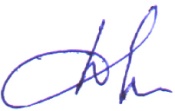 